          FORMULÁRIO PARA REQUERIMENTO DE REGISTRO DE ÓBITO                              DEATH REGISTRATION APPLICATION FORM                                                         (PREENCHER MECANICAMENTE OU EM LETRA DE FORMA)                                                                             (FILL IN ON A COMPUTER OR FORM LETTER)___________________,______/______/________                                         ______________________________________________                             Local e Data                                                                                                    Assinatura do Requerente/Declarante                             Date and place                                                                                                Applicant / Declarant Signature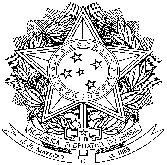 REPÚBLICA FEDERATIVA DO BRASILMINISTÉRIO DAS RELAÇÕES EXTERIORESEMBAIXADA DO BRASIL EM SÓFIA1- DADOS DO(A) REQUERENTE/DECLARANTE   /   DATA OF THE REQUESTOR / DECLARANT1- DADOS DO(A) REQUERENTE/DECLARANTE   /   DATA OF THE REQUESTOR / DECLARANT1- DADOS DO(A) REQUERENTE/DECLARANTE   /   DATA OF THE REQUESTOR / DECLARANT1- DADOS DO(A) REQUERENTE/DECLARANTE   /   DATA OF THE REQUESTOR / DECLARANT1- DADOS DO(A) REQUERENTE/DECLARANTE   /   DATA OF THE REQUESTOR / DECLARANT1- DADOS DO(A) REQUERENTE/DECLARANTE   /   DATA OF THE REQUESTOR / DECLARANT1- DADOS DO(A) REQUERENTE/DECLARANTE   /   DATA OF THE REQUESTOR / DECLARANT1- DADOS DO(A) REQUERENTE/DECLARANTE   /   DATA OF THE REQUESTOR / DECLARANT1- DADOS DO(A) REQUERENTE/DECLARANTE   /   DATA OF THE REQUESTOR / DECLARANT1- DADOS DO(A) REQUERENTE/DECLARANTE   /   DATA OF THE REQUESTOR / DECLARANT1- DADOS DO(A) REQUERENTE/DECLARANTE   /   DATA OF THE REQUESTOR / DECLARANT1- DADOS DO(A) REQUERENTE/DECLARANTE   /   DATA OF THE REQUESTOR / DECLARANTNome Completo  / FULL NAMENome Completo  / FULL NAMENome Completo  / FULL NAMENome Completo  / FULL NAMENome Completo  / FULL NAMENome Completo  / FULL NAMENome Completo  / FULL NAMEData de Nascimento / BIRTH DATE.Data de Nascimento / BIRTH DATE.Data de Nascimento / BIRTH DATE.Data de Nascimento / BIRTH DATE.Data de Nascimento / BIRTH DATE. Dia / DAY     Mês / MONTH        Ano / YEAR Dia / DAY     Mês / MONTH        Ano / YEAR Dia / DAY     Mês / MONTH        Ano / YEAR Dia / DAY     Mês / MONTH        Ano / YEAR Dia / DAY     Mês / MONTH        Ano / YEARLocal de Nascimento / PLACE OF BIRTHLocal de Nascimento / PLACE OF BIRTHLocal de Nascimento / PLACE OF BIRTHLocal de Nascimento / PLACE OF BIRTHNacionalidade / NATIONALITYNacionalidade / NATIONALITYProfissão /OCCUPATIONProfissão /OCCUPATIONEstado CivilMARITAL STATUSEstado CivilMARITAL STATUSEstado CivilMARITAL STATUSSexoSEX   Cidade / CITY    Estado / STATE     País / COUNTRY   Cidade / CITY    Estado / STATE     País / COUNTRY   Cidade / CITY    Estado / STATE     País / COUNTRY   Cidade / CITY    Estado / STATE     País / COUNTRYNacionalidade / NATIONALITYNacionalidade / NATIONALITYProfissão /OCCUPATIONProfissão /OCCUPATIONEstado CivilMARITAL STATUSEstado CivilMARITAL STATUSEstado CivilMARITAL STATUSSexoSEX M    F  PASSAPORTE VÁLIDO / PASSPORT    CARTEIRA  DE IDENTIDADE / IDENTIFICATION CARD    OUTRO / OTHER__________   PASSAPORTE VÁLIDO / PASSPORT    CARTEIRA  DE IDENTIDADE / IDENTIFICATION CARD    OUTRO / OTHER__________   PASSAPORTE VÁLIDO / PASSPORT    CARTEIRA  DE IDENTIDADE / IDENTIFICATION CARD    OUTRO / OTHER__________   PASSAPORTE VÁLIDO / PASSPORT    CARTEIRA  DE IDENTIDADE / IDENTIFICATION CARD    OUTRO / OTHER__________   PASSAPORTE VÁLIDO / PASSPORT    CARTEIRA  DE IDENTIDADE / IDENTIFICATION CARD    OUTRO / OTHER__________   PASSAPORTE VÁLIDO / PASSPORT    CARTEIRA  DE IDENTIDADE / IDENTIFICATION CARD    OUTRO / OTHER__________   PASSAPORTE VÁLIDO / PASSPORT    CARTEIRA  DE IDENTIDADE / IDENTIFICATION CARD    OUTRO / OTHER__________   PASSAPORTE VÁLIDO / PASSPORT    CARTEIRA  DE IDENTIDADE / IDENTIFICATION CARD    OUTRO / OTHER__________   PASSAPORTE VÁLIDO / PASSPORT    CARTEIRA  DE IDENTIDADE / IDENTIFICATION CARD    OUTRO / OTHER__________   PASSAPORTE VÁLIDO / PASSPORT    CARTEIRA  DE IDENTIDADE / IDENTIFICATION CARD    OUTRO / OTHER__________   PASSAPORTE VÁLIDO / PASSPORT    CARTEIRA  DE IDENTIDADE / IDENTIFICATION CARD    OUTRO / OTHER__________   PASSAPORTE VÁLIDO / PASSPORT    CARTEIRA  DE IDENTIDADE / IDENTIFICATION CARD    OUTRO / OTHER__________ Número NUMBERÓrgão Expedidor / ISSUING AUTHORITYÓrgão Expedidor / ISSUING AUTHORITYÓrgão Expedidor / ISSUING AUTHORITYÓrgão Expedidor / ISSUING AUTHORITYData de Expedição / EXPEDITION DATEData de Expedição / EXPEDITION DATEData de Expedição / EXPEDITION DATEData de Expedição / EXPEDITION DATEData de Expedição / EXPEDITION DATEVálido Até / VALID UNTIL               (DD/MM/AAAA)Válido Até / VALID UNTIL               (DD/MM/AAAA)Relação com o Falecido?  / RELATIONSHIP WITH THE DECEASEDRelação com o Falecido?  / RELATIONSHIP WITH THE DECEASEDRelação com o Falecido?  / RELATIONSHIP WITH THE DECEASEDRelação com o Falecido?  / RELATIONSHIP WITH THE DECEASEDRelação com o Falecido?  / RELATIONSHIP WITH THE DECEASEDRelação com o Falecido?  / RELATIONSHIP WITH THE DECEASEDRelação com o Falecido?  / RELATIONSHIP WITH THE DECEASEDRelação com o Falecido?  / RELATIONSHIP WITH THE DECEASEDRelação com o Falecido?  / RELATIONSHIP WITH THE DECEASEDRelação com o Falecido?  / RELATIONSHIP WITH THE DECEASEDRelação com o Falecido?  / RELATIONSHIP WITH THE DECEASEDRelação com o Falecido?  / RELATIONSHIP WITH THE DECEASED       Cônjuge / SPOUSE  Amigo(a) FRIEND     Parente / RELATIVE __________________________    Outro / OTHER______________________       Cônjuge / SPOUSE  Amigo(a) FRIEND     Parente / RELATIVE __________________________    Outro / OTHER______________________       Cônjuge / SPOUSE  Amigo(a) FRIEND     Parente / RELATIVE __________________________    Outro / OTHER______________________       Cônjuge / SPOUSE  Amigo(a) FRIEND     Parente / RELATIVE __________________________    Outro / OTHER______________________       Cônjuge / SPOUSE  Amigo(a) FRIEND     Parente / RELATIVE __________________________    Outro / OTHER______________________       Cônjuge / SPOUSE  Amigo(a) FRIEND     Parente / RELATIVE __________________________    Outro / OTHER______________________       Cônjuge / SPOUSE  Amigo(a) FRIEND     Parente / RELATIVE __________________________    Outro / OTHER______________________       Cônjuge / SPOUSE  Amigo(a) FRIEND     Parente / RELATIVE __________________________    Outro / OTHER______________________       Cônjuge / SPOUSE  Amigo(a) FRIEND     Parente / RELATIVE __________________________    Outro / OTHER______________________       Cônjuge / SPOUSE  Amigo(a) FRIEND     Parente / RELATIVE __________________________    Outro / OTHER______________________       Cônjuge / SPOUSE  Amigo(a) FRIEND     Parente / RELATIVE __________________________    Outro / OTHER______________________       Cônjuge / SPOUSE  Amigo(a) FRIEND     Parente / RELATIVE __________________________    Outro / OTHER______________________2- DADOS DO(A) FALECIDO(A)   /   DATA OF THE DECEASED2- DADOS DO(A) FALECIDO(A)   /   DATA OF THE DECEASED2- DADOS DO(A) FALECIDO(A)   /   DATA OF THE DECEASED2- DADOS DO(A) FALECIDO(A)   /   DATA OF THE DECEASED2- DADOS DO(A) FALECIDO(A)   /   DATA OF THE DECEASED2- DADOS DO(A) FALECIDO(A)   /   DATA OF THE DECEASED2- DADOS DO(A) FALECIDO(A)   /   DATA OF THE DECEASED2- DADOS DO(A) FALECIDO(A)   /   DATA OF THE DECEASED2- DADOS DO(A) FALECIDO(A)   /   DATA OF THE DECEASED2- DADOS DO(A) FALECIDO(A)   /   DATA OF THE DECEASED2- DADOS DO(A) FALECIDO(A)   /   DATA OF THE DECEASED2- DADOS DO(A) FALECIDO(A)   /   DATA OF THE DECEASED2- DADOS DO(A) FALECIDO(A)   /   DATA OF THE DECEASED2- DADOS DO(A) FALECIDO(A)   /   DATA OF THE DECEASED2- DADOS DO(A) FALECIDO(A)   /   DATA OF THE DECEASED2- DADOS DO(A) FALECIDO(A)   /   DATA OF THE DECEASED2- DADOS DO(A) FALECIDO(A)   /   DATA OF THE DECEASED2- DADOS DO(A) FALECIDO(A)   /   DATA OF THE DECEASED2- DADOS DO(A) FALECIDO(A)   /   DATA OF THE DECEASED2- DADOS DO(A) FALECIDO(A)   /   DATA OF THE DECEASEDNome Completo  / FULL NAMENome Completo  / FULL NAMENome Completo  / FULL NAMENome Completo  / FULL NAMENome Completo  / FULL NAMENome Completo  / FULL NAMENome Completo  / FULL NAMENome Completo  / FULL NAMENome Completo  / FULL NAMENome Completo  / FULL NAMESexo / SEXSexo / SEXSexo / SEXSexo / SEXSexo / SEXSexo / SEXSexo / SEXSexo / SEXCor / COLOURCor / COLOUR Masculino  /MALE   Feminino / FEMALE Masculino  /MALE   Feminino / FEMALE Masculino  /MALE   Feminino / FEMALE Masculino  /MALE   Feminino / FEMALE Masculino  /MALE   Feminino / FEMALE Masculino  /MALE   Feminino / FEMALE Masculino  /MALE   Feminino / FEMALE Masculino  /MALE   Feminino / FEMALE Masculino  /MALE   Feminino / FEMALE Masculino  /MALE   Feminino / FEMALE Masculino  /MALE   Feminino / FEMALE Masculino  /MALE   Feminino / FEMALE Masculino  /MALE   Feminino / FEMALE Masculino  /MALE   Feminino / FEMALE Masculino  /MALE   Feminino / FEMALE Masculino  /MALE   Feminino / FEMALEData de Nascimento / BIRTH DATEData de Nascimento / BIRTH DATEData de Nascimento / BIRTH DATEData de Nascimento / BIRTH DATEData de Nascimento / BIRTH DATEData de Nascimento / BIRTH DATELocal de Nascimento / PLACE OF BIRTHLocal de Nascimento / PLACE OF BIRTHLocal de Nascimento / PLACE OF BIRTHLocal de Nascimento / PLACE OF BIRTHLocal de Nascimento / PLACE OF BIRTHLocal de Nascimento / PLACE OF BIRTHLocal de Nascimento / PLACE OF BIRTHNacionalidade / NATIONALITYNacionalidade / NATIONALITYNacionalidade / NATIONALITYNacionalidade / NATIONALITYNacionalidade / NATIONALITYNacionalidade / NATIONALITYNacionalidade / NATIONALITY Dia / DAY     Mês / MONTH        Ano / YEAR Dia / DAY     Mês / MONTH        Ano / YEAR Dia / DAY     Mês / MONTH        Ano / YEAR Dia / DAY     Mês / MONTH        Ano / YEAR Dia / DAY     Mês / MONTH        Ano / YEAR Dia / DAY     Mês / MONTH        Ano / YEARPaís/ COUNTRY Estado/ STATE Cidade / CITYPaís/ COUNTRY Estado/ STATE Cidade / CITYPaís/ COUNTRY Estado/ STATE Cidade / CITYPaís/ COUNTRY Estado/ STATE Cidade / CITYPaís/ COUNTRY Estado/ STATE Cidade / CITYPaís/ COUNTRY Estado/ STATE Cidade / CITYPaís/ COUNTRY Estado/ STATE Cidade / CITYEstado Civil / MARITAL STATUSEstado Civil / MARITAL STATUSEstado Civil / MARITAL STATUSEstado Civil / MARITAL STATUSEstado Civil / MARITAL STATUSEstado Civil / MARITAL STATUSEstado Civil / MARITAL STATUSEstado Civil / MARITAL STATUSEstado Civil / MARITAL STATUSEstado Civil / MARITAL STATUSEstado Civil / MARITAL STATUSEstado Civil / MARITAL STATUSEstado Civil / MARITAL STATUSEstado Civil / MARITAL STATUSEstado Civil / MARITAL STATUSEstado Civil / MARITAL STATUSEstado Civil / MARITAL STATUSEstado Civil / MARITAL STATUSEstado Civil / MARITAL STATUSEstado Civil / MARITAL STATUS Solteiro(a) / SINGLE  Casado / MARRIED     Divorciado /   DIVORCED     Viúvo(a) / WIDOWER     União Estável / CONSENSUAL MARRIAGE Solteiro(a) / SINGLE  Casado / MARRIED     Divorciado /   DIVORCED     Viúvo(a) / WIDOWER     União Estável / CONSENSUAL MARRIAGE Solteiro(a) / SINGLE  Casado / MARRIED     Divorciado /   DIVORCED     Viúvo(a) / WIDOWER     União Estável / CONSENSUAL MARRIAGE Solteiro(a) / SINGLE  Casado / MARRIED     Divorciado /   DIVORCED     Viúvo(a) / WIDOWER     União Estável / CONSENSUAL MARRIAGE Solteiro(a) / SINGLE  Casado / MARRIED     Divorciado /   DIVORCED     Viúvo(a) / WIDOWER     União Estável / CONSENSUAL MARRIAGE Solteiro(a) / SINGLE  Casado / MARRIED     Divorciado /   DIVORCED     Viúvo(a) / WIDOWER     União Estável / CONSENSUAL MARRIAGE Solteiro(a) / SINGLE  Casado / MARRIED     Divorciado /   DIVORCED     Viúvo(a) / WIDOWER     União Estável / CONSENSUAL MARRIAGE Solteiro(a) / SINGLE  Casado / MARRIED     Divorciado /   DIVORCED     Viúvo(a) / WIDOWER     União Estável / CONSENSUAL MARRIAGE Solteiro(a) / SINGLE  Casado / MARRIED     Divorciado /   DIVORCED     Viúvo(a) / WIDOWER     União Estável / CONSENSUAL MARRIAGE Solteiro(a) / SINGLE  Casado / MARRIED     Divorciado /   DIVORCED     Viúvo(a) / WIDOWER     União Estável / CONSENSUAL MARRIAGE Solteiro(a) / SINGLE  Casado / MARRIED     Divorciado /   DIVORCED     Viúvo(a) / WIDOWER     União Estável / CONSENSUAL MARRIAGE Solteiro(a) / SINGLE  Casado / MARRIED     Divorciado /   DIVORCED     Viúvo(a) / WIDOWER     União Estável / CONSENSUAL MARRIAGE Solteiro(a) / SINGLE  Casado / MARRIED     Divorciado /   DIVORCED     Viúvo(a) / WIDOWER     União Estável / CONSENSUAL MARRIAGE Solteiro(a) / SINGLE  Casado / MARRIED     Divorciado /   DIVORCED     Viúvo(a) / WIDOWER     União Estável / CONSENSUAL MARRIAGE Solteiro(a) / SINGLE  Casado / MARRIED     Divorciado /   DIVORCED     Viúvo(a) / WIDOWER     União Estável / CONSENSUAL MARRIAGE Solteiro(a) / SINGLE  Casado / MARRIED     Divorciado /   DIVORCED     Viúvo(a) / WIDOWER     União Estável / CONSENSUAL MARRIAGE Solteiro(a) / SINGLE  Casado / MARRIED     Divorciado /   DIVORCED     Viúvo(a) / WIDOWER     União Estável / CONSENSUAL MARRIAGE Solteiro(a) / SINGLE  Casado / MARRIED     Divorciado /   DIVORCED     Viúvo(a) / WIDOWER     União Estável / CONSENSUAL MARRIAGE Solteiro(a) / SINGLE  Casado / MARRIED     Divorciado /   DIVORCED     Viúvo(a) / WIDOWER     União Estável / CONSENSUAL MARRIAGE Solteiro(a) / SINGLE  Casado / MARRIED     Divorciado /   DIVORCED     Viúvo(a) / WIDOWER     União Estável / CONSENSUAL MARRIAGEProfissão / OCCUPATIONProfissão / OCCUPATIONProfissão / OCCUPATIONProfissão / OCCUPATIONProfissão / OCCUPATIONEra Eleitor Brasileiro? / BRAZILIAN VOTER?Era Eleitor Brasileiro? / BRAZILIAN VOTER?Era Eleitor Brasileiro? / BRAZILIAN VOTER?Era Eleitor Brasileiro? / BRAZILIAN VOTER?Era Eleitor Brasileiro? / BRAZILIAN VOTER?Era Eleitor Brasileiro? / BRAZILIAN VOTER?Era Eleitor Brasileiro? / BRAZILIAN VOTER?Era Eleitor Brasileiro? / BRAZILIAN VOTER?Era Eleitor Brasileiro? / BRAZILIAN VOTER?Número de CPF / CPF numberNúmero de CPF / CPF numberNúmero de CPF / CPF numberNúmero de CPF / CPF numberNúmero de CPF / CPF numberNúmero de CPF / CPF number Sim/ Yes     Não/ No      Ignora-se / NA Sim/ Yes     Não/ No      Ignora-se / NA Sim/ Yes     Não/ No      Ignora-se / NA Sim/ Yes     Não/ No      Ignora-se / NA Sim/ Yes     Não/ No      Ignora-se / NA Sim/ Yes     Não/ No      Ignora-se / NA Sim/ Yes     Não/ No      Ignora-se / NA Sim/ Yes     Não/ No      Ignora-se / NA Sim/ Yes     Não/ No      Ignora-se / NA Sim/ Yes     Não/ No      Ignora-se / NA Sim/ Yes     Não/ No      Ignora-se / NA Sim/ Yes     Não/ No      Ignora-se / NA Sim/ Yes     Não/ No      Ignora-se / NA Sim/ Yes     Não/ No      Ignora-se / NA Sim/ Yes     Não/ No      Ignora-se / NA Sim/ Yes     Não/ No      Ignora-se / NA Sim/ Yes     Não/ No      Ignora-se / NA Sim/ Yes     Não/ No      Ignora-se / NA   PASSAPORTE VÁLIDO / PASSPORT     DOCUMENTO  DE IDENTIDADE / IDENTITY      OUTRO / OTHER __________________________   PASSAPORTE VÁLIDO / PASSPORT     DOCUMENTO  DE IDENTIDADE / IDENTITY      OUTRO / OTHER __________________________   PASSAPORTE VÁLIDO / PASSPORT     DOCUMENTO  DE IDENTIDADE / IDENTITY      OUTRO / OTHER __________________________   PASSAPORTE VÁLIDO / PASSPORT     DOCUMENTO  DE IDENTIDADE / IDENTITY      OUTRO / OTHER __________________________   PASSAPORTE VÁLIDO / PASSPORT     DOCUMENTO  DE IDENTIDADE / IDENTITY      OUTRO / OTHER __________________________   PASSAPORTE VÁLIDO / PASSPORT     DOCUMENTO  DE IDENTIDADE / IDENTITY      OUTRO / OTHER __________________________   PASSAPORTE VÁLIDO / PASSPORT     DOCUMENTO  DE IDENTIDADE / IDENTITY      OUTRO / OTHER __________________________   PASSAPORTE VÁLIDO / PASSPORT     DOCUMENTO  DE IDENTIDADE / IDENTITY      OUTRO / OTHER __________________________   PASSAPORTE VÁLIDO / PASSPORT     DOCUMENTO  DE IDENTIDADE / IDENTITY      OUTRO / OTHER __________________________   PASSAPORTE VÁLIDO / PASSPORT     DOCUMENTO  DE IDENTIDADE / IDENTITY      OUTRO / OTHER __________________________   PASSAPORTE VÁLIDO / PASSPORT     DOCUMENTO  DE IDENTIDADE / IDENTITY      OUTRO / OTHER __________________________   PASSAPORTE VÁLIDO / PASSPORT     DOCUMENTO  DE IDENTIDADE / IDENTITY      OUTRO / OTHER __________________________   PASSAPORTE VÁLIDO / PASSPORT     DOCUMENTO  DE IDENTIDADE / IDENTITY      OUTRO / OTHER __________________________   PASSAPORTE VÁLIDO / PASSPORT     DOCUMENTO  DE IDENTIDADE / IDENTITY      OUTRO / OTHER __________________________   PASSAPORTE VÁLIDO / PASSPORT     DOCUMENTO  DE IDENTIDADE / IDENTITY      OUTRO / OTHER __________________________   PASSAPORTE VÁLIDO / PASSPORT     DOCUMENTO  DE IDENTIDADE / IDENTITY      OUTRO / OTHER __________________________   PASSAPORTE VÁLIDO / PASSPORT     DOCUMENTO  DE IDENTIDADE / IDENTITY      OUTRO / OTHER __________________________   PASSAPORTE VÁLIDO / PASSPORT     DOCUMENTO  DE IDENTIDADE / IDENTITY      OUTRO / OTHER __________________________   PASSAPORTE VÁLIDO / PASSPORT     DOCUMENTO  DE IDENTIDADE / IDENTITY      OUTRO / OTHER __________________________   PASSAPORTE VÁLIDO / PASSPORT     DOCUMENTO  DE IDENTIDADE / IDENTITY      OUTRO / OTHER __________________________Número / NumberNúmero / NumberNúmero / NumberÓrgão Expedidor / ISSUING AUTHORITYÓrgão Expedidor / ISSUING AUTHORITYÓrgão Expedidor / ISSUING AUTHORITYÓrgão Expedidor / ISSUING AUTHORITYÓrgão Expedidor / ISSUING AUTHORITYÓrgão Expedidor / ISSUING AUTHORITYData de Expedição / EXPEDITION DATEData de Expedição / EXPEDITION DATEData de Expedição / EXPEDITION DATEData de Expedição / EXPEDITION DATEData de Expedição / EXPEDITION DATEData de Expedição / EXPEDITION DATEData de Expedição / EXPEDITION DATEData de Expedição / EXPEDITION DATEVálido Até / VALID UNTIL               (DD/MM/AAAA)Válido Até / VALID UNTIL               (DD/MM/AAAA)Válido Até / VALID UNTIL               (DD/MM/AAAA)Endereço Residencial (Número/ Rua / Apto)/RESIDENTIAL ADDRESS (Street/ Number/ Apartment)Endereço Residencial (Número/ Rua / Apto)/RESIDENTIAL ADDRESS (Street/ Number/ Apartment)Endereço Residencial (Número/ Rua / Apto)/RESIDENTIAL ADDRESS (Street/ Number/ Apartment)Endereço Residencial (Número/ Rua / Apto)/RESIDENTIAL ADDRESS (Street/ Number/ Apartment)Endereço Residencial (Número/ Rua / Apto)/RESIDENTIAL ADDRESS (Street/ Number/ Apartment)Endereço Residencial (Número/ Rua / Apto)/RESIDENTIAL ADDRESS (Street/ Number/ Apartment)Endereço Residencial (Número/ Rua / Apto)/RESIDENTIAL ADDRESS (Street/ Number/ Apartment)Endereço Residencial (Número/ Rua / Apto)/RESIDENTIAL ADDRESS (Street/ Number/ Apartment)Endereço Residencial (Número/ Rua / Apto)/RESIDENTIAL ADDRESS (Street/ Number/ Apartment)Endereço Residencial (Número/ Rua / Apto)/RESIDENTIAL ADDRESS (Street/ Number/ Apartment)Endereço Residencial (Número/ Rua / Apto)/RESIDENTIAL ADDRESS (Street/ Number/ Apartment)Endereço Residencial (Número/ Rua / Apto)/RESIDENTIAL ADDRESS (Street/ Number/ Apartment)Cidade / CITYCidade / CITYCidade / CITYCidade / CITYCidade / CITYCidade / CITYCidade / CITYEstado /STATECEP/POST CODECEP/POST CODEPaís / COUNTRYPaís / COUNTRYPaís / COUNTRYPaís / COUNTRYPaís / COUNTRYNº de Telefone /TELEPHONENº de Telefone /TELEPHONENº de Telefone /TELEPHONENº de Telefone /TELEPHONEE-mailE-mailE-mailE-mailE-mailE-mailE-mailE-mailE-mail(     )      (     )      (     )      (     )      Nome Completo do Pai / FATHER'S FULL NAMENome Completo do Pai / FATHER'S FULL NAMENome Completo do Pai / FATHER'S FULL NAMENome Completo do Pai / FATHER'S FULL NAMENome Completo do Pai / FATHER'S FULL NAMENome Completo do Pai / FATHER'S FULL NAMENome Completo do Pai / FATHER'S FULL NAMENome Completo do Pai / FATHER'S FULL NAMENome Completo do Pai / FATHER'S FULL NAMENome Completo do Pai / FATHER'S FULL NAMENome Completo do Pai / FATHER'S FULL NAMENome Completo do Pai / FATHER'S FULL NAMENome Completo do Pai / FATHER'S FULL NAMENome Completo do Pai / FATHER'S FULL NAMENome Completo do Pai / FATHER'S FULL NAMEFalecido? / DECEASED?Falecido? / DECEASED?Falecido? / DECEASED?Falecido? / DECEASED?Falecido? / DECEASED?      Sim / YES          Não / NO      Sim / YES          Não / NO      Sim / YES          Não / NO      Sim / YES          Não / NO      Sim / YES          Não / NONome Completo da Mãe / MOTHER'S FULL NAMENome Completo da Mãe / MOTHER'S FULL NAMENome Completo da Mãe / MOTHER'S FULL NAMENome Completo da Mãe / MOTHER'S FULL NAMENome Completo da Mãe / MOTHER'S FULL NAMENome Completo da Mãe / MOTHER'S FULL NAMENome Completo da Mãe / MOTHER'S FULL NAMENome Completo da Mãe / MOTHER'S FULL NAMENome Completo da Mãe / MOTHER'S FULL NAMENome Completo da Mãe / MOTHER'S FULL NAMENome Completo da Mãe / MOTHER'S FULL NAMENome Completo da Mãe / MOTHER'S FULL NAMENome Completo da Mãe / MOTHER'S FULL NAMENome Completo da Mãe / MOTHER'S FULL NAMENome Completo da Mãe / MOTHER'S FULL NAMENome Completo da Mãe / MOTHER'S FULL NAMEFalecido? / DECEASED?Falecido? / DECEASED?Falecido? / DECEASED?Falecido? / DECEASED?      Sim / YES          Não / NO      Sim / YES          Não / NO      Sim / YES          Não / NO      Sim / YES          Não / NO3- DADOS DO FALECIMENTO   /   INFORMATION FOR THE DEATH3- DADOS DO FALECIMENTO   /   INFORMATION FOR THE DEATH3- DADOS DO FALECIMENTO   /   INFORMATION FOR THE DEATH3- DADOS DO FALECIMENTO   /   INFORMATION FOR THE DEATH3- DADOS DO FALECIMENTO   /   INFORMATION FOR THE DEATH3- DADOS DO FALECIMENTO   /   INFORMATION FOR THE DEATH3- DADOS DO FALECIMENTO   /   INFORMATION FOR THE DEATH3- DADOS DO FALECIMENTO   /   INFORMATION FOR THE DEATH3- DADOS DO FALECIMENTO   /   INFORMATION FOR THE DEATH3- DADOS DO FALECIMENTO   /   INFORMATION FOR THE DEATH3- DADOS DO FALECIMENTO   /   INFORMATION FOR THE DEATH3- DADOS DO FALECIMENTO   /   INFORMATION FOR THE DEATH3- DADOS DO FALECIMENTO   /   INFORMATION FOR THE DEATH3- DADOS DO FALECIMENTO   /   INFORMATION FOR THE DEATHData do Falecimento /  DATE OF DEATHData do Falecimento /  DATE OF DEATHData do Falecimento /  DATE OF DEATHHora do Falecimento / TIME OF DEATHHora do Falecimento / TIME OF DEATHHora do Falecimento / TIME OF DEATHHora do Falecimento / TIME OF DEATHHora do Falecimento / TIME OF DEATHLocal do Falecimento /PLACE OF DEATHLocal do Falecimento /PLACE OF DEATHLocal do Falecimento /PLACE OF DEATHLocal do Falecimento /PLACE OF DEATHLocal do Falecimento /PLACE OF DEATHLocal do Falecimento /PLACE OF DEATHDia / DAY   Mês / MONTH   Ano /  YEARDia / DAY   Mês / MONTH   Ano /  YEARDia / DAY   Mês / MONTH   Ano /  YEARHora / HOUR   Hora / HOUR   Hora / HOUR   Min. / MIN.    AM  Cidade / CITY                Estado STATE       País COUNTRY  Cidade / CITY                Estado STATE       País COUNTRY  Cidade / CITY                Estado STATE       País COUNTRY  Cidade / CITY                Estado STATE       País COUNTRY  Cidade / CITY                Estado STATE       País COUNTRY  Cidade / CITY                Estado STATE       País COUNTRY    PM Motivo do Falecimento / CAUSE OF DEATHMotivo do Falecimento / CAUSE OF DEATHMotivo do Falecimento / CAUSE OF DEATHMotivo do Falecimento / CAUSE OF DEATHMotivo do Falecimento / CAUSE OF DEATHMotivo do Falecimento / CAUSE OF DEATHMotivo do Falecimento / CAUSE OF DEATHMotivo do Falecimento / CAUSE OF DEATHMotivo do Falecimento / CAUSE OF DEATHNome do Médico Atestante / NAME OF THE DOCTORNome do Médico Atestante / NAME OF THE DOCTORNome do Médico Atestante / NAME OF THE DOCTORNome do Médico Atestante / NAME OF THE DOCTORNome do Médico Atestante / NAME OF THE DOCTORÓrgão Expedidor do Atestado / CERTIFICATE ISSUING ENTITYÓrgão Expedidor do Atestado / CERTIFICATE ISSUING ENTITYÓrgão Expedidor do Atestado / CERTIFICATE ISSUING ENTITYÓrgão Expedidor do Atestado / CERTIFICATE ISSUING ENTITYÓrgão Expedidor do Atestado / CERTIFICATE ISSUING ENTITYÓrgão Expedidor do Atestado / CERTIFICATE ISSUING ENTITYÓrgão Expedidor do Atestado / CERTIFICATE ISSUING ENTITYÓrgão Expedidor do Atestado / CERTIFICATE ISSUING ENTITYÓrgão Expedidor do Atestado / CERTIFICATE ISSUING ENTITYO Falecido foi Cremado?/THE DECEASED WAS CREMATED? O Falecido foi Cremado?/THE DECEASED WAS CREMATED? O Falecido foi Cremado?/THE DECEASED WAS CREMATED? O Falecido foi Cremado?/THE DECEASED WAS CREMATED? O Falecido foi Cremado?/THE DECEASED WAS CREMATED?                       Sim / YES           Não / NO                      Sim / YES           Não / NO                      Sim / YES           Não / NO                      Sim / YES           Não / NO                      Sim / YES           Não / NONome do Cemitério/Crematório / CEMETERY / CREMATORY NAMENome do Cemitério/Crematório / CEMETERY / CREMATORY NAMENome do Cemitério/Crematório / CEMETERY / CREMATORY NAMENome do Cemitério/Crematório / CEMETERY / CREMATORY NAMENome do Cemitério/Crematório / CEMETERY / CREMATORY NAMENome do Cemitério/Crematório / CEMETERY / CREMATORY NAMENome do Cemitério/Crematório / CEMETERY / CREMATORY NAMENome do Cemitério/Crematório / CEMETERY / CREMATORY NAMENome do Cemitério/Crematório / CEMETERY / CREMATORY NAMENome do Cemitério/Crematório / CEMETERY / CREMATORY NAMENome do Cemitério/Crematório / CEMETERY / CREMATORY NAMENome do Cemitério/Crematório / CEMETERY / CREMATORY NAMENome do Cemitério/Crematório / CEMETERY / CREMATORY NAMENome do Cemitério/Crematório / CEMETERY / CREMATORY NAMEEndereço  / ADDRESSEndereço  / ADDRESSEndereço  / ADDRESSEndereço  / ADDRESSEndereço  / ADDRESSEndereço  / ADDRESSEndereço  / ADDRESSEndereço  / ADDRESSEndereço  / ADDRESSEndereço  / ADDRESSEndereço  / ADDRESSEndereço  / ADDRESSEndereço  / ADDRESSEndereço  / ADDRESSPaís /COUNTRYPaís /COUNTRYEstado /STATEEstado /STATEEstado /STATECidade / CITYCidade / CITYCidade / CITYCidade / CITYCidade / CITYCidade / CITYData de Sepultamento/Cremação/ DATE OF BURIAL / CREMATIONData de Sepultamento/Cremação/ DATE OF BURIAL / CREMATIONData de Sepultamento/Cremação/ DATE OF BURIAL / CREMATIONDeixou Bens? /LEFT ANY PROPERTY?Deixou Bens? /LEFT ANY PROPERTY?Deixou Bens? /LEFT ANY PROPERTY?Deixou Bens? /LEFT ANY PROPERTY?Faleceu com Testamento Conhecido? /LEFT ANY KNOWN TESTAMENT?Faleceu com Testamento Conhecido? /LEFT ANY KNOWN TESTAMENT?Faleceu com Testamento Conhecido? /LEFT ANY KNOWN TESTAMENT?Faleceu com Testamento Conhecido? /LEFT ANY KNOWN TESTAMENT?Faleceu com Testamento Conhecido? /LEFT ANY KNOWN TESTAMENT?Faleceu com Testamento Conhecido? /LEFT ANY KNOWN TESTAMENT?Deixou Herdeiros Menores? /LEFT MINOR HEIRS?Deixou Herdeiros Menores? /LEFT MINOR HEIRS?Deixou Herdeiros Menores? /LEFT MINOR HEIRS?Deixou Herdeiros Menores? /LEFT MINOR HEIRS? Sim/ YES                     Não/ NO                   Ignora-se / NA Sim/ YES                     Não/ NO                   Ignora-se / NA Sim/ YES                     Não/ NO                   Ignora-se / NA Sim/ YES                     Não/ NO                   Ignora-se / NA Sim/ YES                     Não/ NO                  Ignora-se / NA Sim/ YES                     Não/ NO                  Ignora-se / NA Sim/ YES                     Não/ NO                  Ignora-se / NA Sim/ YES                     Não/ NO                  Ignora-se / NA Sim/ YES                     Não/ NO                  Ignora-se / NA Sim/ YES                     Não/ NO                  Ignora-se / NA Sim/ YES                     Não/ NO                   Ignora-se / NA Sim/ YES                     Não/ NO                   Ignora-se / NA Sim/ YES                     Não/ NO                   Ignora-se / NA Sim/ YES                     Não/ NO                   Ignora-se / NA Sim/ YES                     Não/ NO                   Ignora-se / NA Sim/ YES                     Não/ NO                   Ignora-se / NA Sim/ YES                     Não/ NO                   Ignora-se / NA Sim/ YES                     Não/ NO                   Ignora-se / NA Sim/ YES                     Não/ NO                  Ignora-se / NA Sim/ YES                     Não/ NO                  Ignora-se / NA Sim/ YES                     Não/ NO                  Ignora-se / NA Sim/ YES                     Não/ NO                  Ignora-se / NA Sim/ YES                     Não/ NO                  Ignora-se / NA Sim/ YES                     Não/ NO                  Ignora-se / NA Sim/ YES                     Não/ NO                   Ignora-se / NA Sim/ YES                     Não/ NO                   Ignora-se / NA Sim/ YES                     Não/ NO                   Ignora-se / NA Sim/ YES                     Não/ NO                   Ignora-se / NA4- DADOS DO CÔNJUGE (Se aplicável)  / DATA OF THE SPOUSE (If applicable)4- DADOS DO CÔNJUGE (Se aplicável)  / DATA OF THE SPOUSE (If applicable)4- DADOS DO CÔNJUGE (Se aplicável)  / DATA OF THE SPOUSE (If applicable)4- DADOS DO CÔNJUGE (Se aplicável)  / DATA OF THE SPOUSE (If applicable)4- DADOS DO CÔNJUGE (Se aplicável)  / DATA OF THE SPOUSE (If applicable)4- DADOS DO CÔNJUGE (Se aplicável)  / DATA OF THE SPOUSE (If applicable)4- DADOS DO CÔNJUGE (Se aplicável)  / DATA OF THE SPOUSE (If applicable)4- DADOS DO CÔNJUGE (Se aplicável)  / DATA OF THE SPOUSE (If applicable)4- DADOS DO CÔNJUGE (Se aplicável)  / DATA OF THE SPOUSE (If applicable)4- DADOS DO CÔNJUGE (Se aplicável)  / DATA OF THE SPOUSE (If applicable)4- DADOS DO CÔNJUGE (Se aplicável)  / DATA OF THE SPOUSE (If applicable)4- DADOS DO CÔNJUGE (Se aplicável)  / DATA OF THE SPOUSE (If applicable)4- DADOS DO CÔNJUGE (Se aplicável)  / DATA OF THE SPOUSE (If applicable)Nome Completo  / FULL NAMENome Completo  / FULL NAMENome Completo  / FULL NAMENome Completo  / FULL NAMENome Completo  / FULL NAMENome Completo  / FULL NAMENome Completo  / FULL NAMENome Completo  / FULL NAMEData de Nascimento / BIRTH DATE.Data de Nascimento / BIRTH DATE.Data de Nascimento / BIRTH DATE.Data de Nascimento / BIRTH DATE.Data de Nascimento / BIRTH DATE. Dia / DAY       Mês / MONTH     Ano / YEAR Dia / DAY       Mês / MONTH     Ano / YEAR Dia / DAY       Mês / MONTH     Ano / YEAR Dia / DAY       Mês / MONTH     Ano / YEAR Dia / DAY       Mês / MONTH     Ano / YEARLocal de Nascimento / PLACE OFLocal de Nascimento / PLACE OFLocal de Nascimento / PLACE OFLocal de Nascimento / PLACE OFLocal de Nascimento / PLACE OFNacionalidade / NATIONALITYNacionalidade / NATIONALITYNacionalidade / NATIONALITYNacionalidade / NATIONALITYProfissão / OCCUPATIONProfissão / OCCUPATIONProfissão / OCCUPATIONProfissão / OCCUPATION   Cidade / CITY    Estado / STATE     País / COUNTRY   Cidade / CITY    Estado / STATE     País / COUNTRY   Cidade / CITY    Estado / STATE     País / COUNTRY   Cidade / CITY    Estado / STATE     País / COUNTRY   Cidade / CITY    Estado / STATE     País / COUNTRYEndereço Residencial (Número/ Rua /Apto) /RESIDENTIAL ADDRESS (Street/ Number/ Apartment)Endereço Residencial (Número/ Rua /Apto) /RESIDENTIAL ADDRESS (Street/ Number/ Apartment)Endereço Residencial (Número/ Rua /Apto) /RESIDENTIAL ADDRESS (Street/ Number/ Apartment)Endereço Residencial (Número/ Rua /Apto) /RESIDENTIAL ADDRESS (Street/ Number/ Apartment)Endereço Residencial (Número/ Rua /Apto) /RESIDENTIAL ADDRESS (Street/ Number/ Apartment)Endereço Residencial (Número/ Rua /Apto) /RESIDENTIAL ADDRESS (Street/ Number/ Apartment)Endereço Residencial (Número/ Rua /Apto) /RESIDENTIAL ADDRESS (Street/ Number/ Apartment)Cidade / CITYCidade / CITYCidade / CITYCidade / CITYCidade / CITYEstado /STATECEP/POST CODEPaís / COUNTRYPaís / COUNTRYPaís / COUNTRYNº de Telefone / TELEPHONENº de Telefone / TELEPHONEE-mailE-mailE-mailE-mailE-mailE-mailE-mail(     )      (     )      Deixou Filhos? (Em Caso Afirmativo, Informar Nomes e Idades) /LEFT CHILDREN? (If so, Inform Names and Ages)Deixou Filhos? (Em Caso Afirmativo, Informar Nomes e Idades) /LEFT CHILDREN? (If so, Inform Names and Ages)                         Sim/ YES                                                Não/ NO                                             Ignora-se / NA                         Sim/ YES                                                Não/ NO                                             Ignora-se / NA                                                                        Nome / NAME       Idade / AGE